Новосоксинский сельский клуб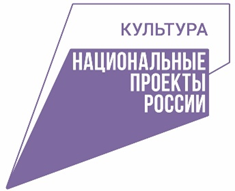 структурное подразделениеКрасносопкинского - СДК филиал № 10МБУК «Назаровский РДК»Положение детский клуб по интересам «Мотылек»2022-23г.                                                                                                    Руководитель:                                                                                                       Волкова В.А.д. Новая Сокса2022 - 2023г.							Утверждаю							Директор МБУК «Назаровский РДК»							_________ Лопатина И.В.							«___» _________2022-23г.Положение одетском клубе по интересам «Мотылек»1.ОБЩИЕ ПОЛОЖЕНИЯ1.1. Настоящее Положение регулирует деятельность детского театрального кружка «Мотылек» Новосоксинского сельского клуба – структурное подразделение Красносопкинского СДК-филиала № 10 (далее детский клуб по интересам «Мотылек») Муниципального Бюджетного учреждения культуры «Назаровский районный Дом Культуры» (далее – МБУК «Назаровский РДК»).1.2. Детский клуб по интересам «Мотылек» - это добровольное объединение, образованное с целью вовлечения детей от 7 до 14 лет, для участия в совместной театрально-творческой деятельности в свободное от учебы время, управление которой осуществляет руководитель группы. 1.3. Детский клуб по интересам «Мотылек» создан и функционирует на базе Новосоксинского сельского клуба – структурное подразделение Красносопкинского СДК-филиала № 10 МБУК «Назаровский РДК».1.4. Детский клуб по интересам «Мотылек» осуществляет свою деятельность в соответствии с нормативными документами МБУК «Назаровский РДК», с настоящим Положением.1.5.  Детский клуб по интересам «Мотылек» может иметь свой девиз, эмблему.1.6. Встречи детского клуба по интересам «Мотылек» проводятся каждые вторник и пятницу с 17.00 продолжительностью 2 часа, за исключением летнего периода по заранее составленному плану работы на год.2. ЦЕЛИ И ЗАДАЧИ2.1.  Создание детского клуба по интересам «Мотылек» для детей, проживающих на территории д. Новая Сокса, не менее 15 человек (7-14 лет), на базе Новосоксинского сельского клуба – структурное подразделение Красносопкинского СДК-филиала № 10, для разыгрывания миниатюр и сценок.2.2. В деятельности детского клуба по интересам «Мотылек» решает следующие задачи:организовывать встречи согласно плану работы на год в формах характерных для данной группы (репетиция);подбирать репертуар в соответствии с направлением;развивать у участников театрально – творческие способности, развивать у участников навыки выразительного чтения и актерской игры;принимать участие в различных концертах, конкурсах, фестивалях.3. ЧЛЕНСТВО В ГРУППЕ3.1. Членами детского клуба по интересам могут быть все желающие (от 7-х до 14 лет), проживающие на территории деревни Нова Сокса.3.2. Приём в члены детского клуба по интересам, выход из него осуществляется на основе личного желания.3.3. Члены театрального кружка имеют право:выступать с какой-либо инициативой;запрашивать и получать полную информацию о планах детского клуба по интересам на год;обращаться к руководителю (художественному руководителю Новосоксинского сельского клуба – структурное подразделение Красносопкинского СДК-филиала № 10 МБУК «Назаровский РДК») детского клуба по интересам по любым вопросам, связанным с его деятельностью;получать от руководителя детского клуба по интересам организационную, консультативную помощь.3.4 Члены театрального кружка обязаны:соблюдать требования и инструкции по технике безопасности и охране труда, санитарные нормы и правила.4. СОДЕРЖАНИЕ ДЕЯТЕЛЬНОСТИ4.1. Детский клуб по интересам «Мотылек» осуществляет свою деятельность на бесплатной добровольной основе.4.2. Творческо-организационная работа в детском клубе по интересам «Мотылек» предусматривает:развитие интереса к театральному искусству;развитие интереса к актерскому мастерству;развитие театрально – творческих способностей у участников группы (театральную постановку, актерское мастерство, выразительное чтение, интонационный слух, умение слушать себя и других и т.д.);формирование культуры поведения;ведение отчетной документации по каждой встрече (журнал учета работы клубного формирования, фотоархив, сценарии);размещение текстовых отчетов с фотографиями о проводимых встречах на страничке в Одноклассниках по пятницам.5. РУКОВОДСТВО И КОНТРОЛЬ КЛУБНОГО ФОРМИРОВАНИЯ5.1. Всю полноту ответственности за своевременность и качество выполнения целей и задач, возложенных на детский клуб по интересам «Мотылек» настоящим Положением, несёт руководитель Волкова В.А.План развития  Детского клуба по интересам «Мотылек» Новосоксинского сельского клуба –на 2022 - 2023 годНаименование и форма мероприятияМесто проведенияДата Ответственное лицоСентябрьСентябрьСентябрьВводное занятие.(Артикуляционная гимнастика, дыхательные упражнения. Задачи и особенности занятий в театральном кружке, коллективе. Игра «Театр – экспромт»: «Колобок» )Музыкальная сценка «Золотая рыбка»Новосоксинский сельский клуб –02.09.202206.09.202209.09.202213.09.202216.09.202220.09.202223.09.202227.09.202230.09.2022Волкова В.А.ОктябрьОктябрьОктябрьРепетиция:(Артикуляционная гимнастика, дыхательные упражнения. Работа над темпом, громкостью, мимикой на основе игр: «Репортаж с соревнований по гребле», «Шайба в воротах», )Сценка «Разбилась любимая мамина чашка»Новосоксинский сельский клуб –04.10.202207.10.202211.10.202214.10.202218.10.202221.10.202225.10.202228.10.2022Волкова В.А.НоябрьНоябрьНоябрьРепетиция: (Артикуляционная гимнастика, дыхательные упражнения. Упражнения на развитие дикции (скороговорки, чистоговорки). Произнесение скороговорок по очереди с разным темпом и силой звука, с разными интонациями).Театральная игра «Сказка, сказка, приходи». Инсценирование мультсказок.Новосоксинский сельский клуб –01.11.202204.11.202208.11.202211.11.202215.11.202218.11.202222.11.202225.11.202229.11.2022Волкова В.А.ДекабрьДекабрьДекабрьРепетиция:(Артикуляционная гимнастика, дыхательные упражнения. Учимся развивать зрительное, слуховое внимание, наблюдательность.Учимся находить ключевые слова в предложении и выделять их голосом. )Постановка сказки «Золотая рыбка» В. БондаренкоНовосоксинский сельский клуб 02.12.202206.12.202209.12.202213.12.202216.12.202220.12.202223.12.202227.12.202230.12.2022Волкова В.А.ЯнварьЯнварьЯнварьРепетиция:(Артикуляционная гимнастика, дыхательные упражнения. Упражнения на постановку дыхания (выполняется стоя). Упражнения на развитие артикуляционного аппарата. 1.Упражнения «Дуем на свечку (одуванчик, горячее молоко, пушинку)», «Надуваем щёки».2.Упражнения для языка. Упражнения для губ.»Радиотеатр; озвучиваем сказку (дует ветер, жужжат насекомые, скачет лошадка и т. п.)Знакомство с содержанием сказки «Летучий корабль», распределение ролей, диалоги героев, репетиции.Новосоксинский сельский клуб –10.01.202313.01.202317.01.202320.01.202324.01.202327.01.202331.01.2023Волкова В.А.ФевральФевральФевральРепетиция:(Артикуляционная гимнастика, дыхательные упражнения. Игры на развитие образного мышления, фантазии, воображения, интереса к сценическому искусству. Игры-пантомимы).Репетиции сценки «Золотая рыбка»Новосоксинский сельский клуб –03.02.202307.02.202310.02.202314.02.202317.02.202321.02.202324.02.202328.02.2023Волкова В.А.МартМартМартРепетиция:(Артикуляционная гимнастика, дыхательные упражнения.)Сценка «Золотая рыбка»Новосоксинский сельский клуб –03.02.202307.02.202310.02.202314.02.202317.02.202321.02.202324.02.202328.02.202331.02.2023Волкова В.А.АпрельАпрельАпрельРепетиция:(Артикуляционная гимнастика, дыхательные упражнения. Музыкальные пластические игры и упражнения)Знакомство с содержанием, выбор литературного материала, распределение ролей, диалоги героев, репетиции.Новосоксинский сельский клуб –04.04.202307.04.202311.04.202314.04.202318.04.202321.04.202325.04.202328.04.2023Волкова В.А.МайМайМайРепетиция:(Артикуляционная гимнастика, дыхательные упражнения. Игры по развитию языковой догадки («Рифма», «Снова ищем начало», «Наборщик», «Ищем вторую половину», «Творческий подход», «По первой букве», «Из нескольких – одна»)Сценка «Золотая рыбка»Новосоксинский сельский клуб –02.05.202305.05.202309.05.202312.05.202316.05.202319.05.202323.05.202326.05.202330.05.2023Волкова В.А.